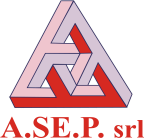 MODULO ISCRIZIONE CORSI ARTISTICI PER BAMBINI E ADOLESCENTIIl/la sottoscritto/a [GENITORE]Cognome	Nome  	Nato/a a	il  	Residente presso il Comune di  	Via  __________________________________________________________	Tel.	Indirizzo mail  	CODICE FISCALE  	GENITORE DI_________________________________nato/a a_____________________________il__________Residente presso il Comune di____________________________Via____________________________________Codice fiscale______________________________________________________.RichiedeDi iscrivere il/la proprio/a figlio/a ai corsi d’arte all’aperto organizzati da A.Se.P srl:GESSETTI, 5 lezioni, 65.00€PITTURA SU TELA, 5 lezioni, 65.00€ STREET ART, 3 lezioni, 65.00€Il pagamento dovrà essere effettuato solo attraverso bonifico bancario di € 65.00 a corso, presso Banca Cremasca e Mantovana – Credito Cooperativo Società Cooperativa, intestatario conto corrente A.Se.P. Srl:IBAN IT 97 T 07076 57820 000 000 261642CAUSALE TIPOLOGIA CORSO + COGNOME NOMEIMPORTANTE È NECESSARIO CONSEGNARE COPIA DEL BONIFICO AVVENUTO PRESSO UFFICI ASEP SRL, PIAZZA DELLA PACE N.5 OPPURE INVIARE COPIA DELLA DISTINTA VIA MAIL ALL’INDIRIZZOvtomirotti@asep.itNon appena visualizzeremo sul conto corrente il bonifico, emetteremo la fattura elettronica invieremo tutto via email.INFORMATIVA SUL TRATTAMENTO DEI DATI PERSONALI(Regolamento UE 2016/679 e D. Lgs.101/2018)A.SE.P. s.r.l., in qualità di titolare del trattamento (con sede in piazza della Pace n. 5, 46047 Porto Mantovano (Mn); E-mail: asep@asep.it; PEC: asep@legalmail.it; Centralino: 0376/391311) fornisce le seguenti informazioni nel merito dei dati personali trattati per l'esecuzione dei propri compiti di interesse pubblico o comunque connessi all'esercizio dei propri pubblici poteri. A.SE.P. s.r.l. ha nominato ai sensi dell’art. 37 del Regolamento (UE) 2016/679 il Responsabile della Protezione dei Dati Personali che potrà essere contattato, anche per l’esercizio dei diritti degli interessati, all’indirizzo email: (dpo@”dominio”) o via posta all’indirizzo DPO C/O A.SE.P. s.r.l. I dati personali verranno trattati esclusivamente per lo svolgimento di funzioni istituzionali attribuite dalla normativa vigente a questo Ente, in particolare in relazione al servizio sportello sociale in materia di abbattimento delle barriere architettoniche. La base giuridica del trattamento è rappresentata dalla necessità di dare esecuzione ad un obbligo di legge e/o eseguire un compito di interesse pubblico connesso all’esercizio di pubblici poteri di cui è investito il titolare del trattamento. I dati vengono trattati nel rispetto delle misure di sicurezza tecniche e organizzative previste dal Regolamento UE attraverso procedure adeguate a garantire a riservatezza degli stessi. I dati non saranno trattati mediante processi decisionali automatizzati. Tutti i dati sono trattati secondo i principi di correttezza, liceità e trasparenza sia in forma cartacea che elettronica e protetti mediante misure tecniche e organizzative per assicurare idonei livelli di sicurezza ai sensi degli artt. 25 e 32 del GDPR. Il trattamento dei dati personali potrà avvenire per il tempo strettamente necessario a conseguire gli scopi per cui le informazioni personali sono state raccolte in relazione all’obbligo di conservazione previsto dalle norme sulla conservazione della documentazione amministrativa. Il conferimento dei Suoi dati è obbligatorio. I dati saranno trattati esclusivamente dal personale di A.SE.P. Srl e da collaboratori del Comune. I dati saranno comunicati esclusivamente ai soggetti competenti per l’espletamento dei servizi necessari ad una corretta gestione del rapporto con garanzia di tutela dei diritti dell’interessato i quali rivestono il ruolo di responsabili esterni dei trattamenti. Al di fuori di queste ipotesi, i dati non saranno diffusi, né saranno comunicati a terzi, fatti salvi i casi in cui si renda necessario comunicarli ad altri soggetti nei casi specificamente previsti dal diritto nazionale o dell'Unione europea (es: soggetti pubblici che siano autorizzati da norme di legge o di regolamento, o comunque ne abbiano necessità per finalità istituzionali; ulteriori soggetti anche privati che siano legittimati a conoscerli in base a specifiche norme di legge o di regolamento). La diffusione dei Suoi dati personali avverrà solo quando prevista da una norma di legge o di regolamento. La diffusione degli eventuali dati sensibili idonei a rivelare il Suo stato di salute nonché di dati giudiziari da Lei forniti non è ammessa. Si precisa che non è previsto alcun trasferimento dei Suoi dati personali a un Paese Terzo. Gli interessati hanno il diritto di ottenere da A.SE.P. Srl, nei casi previsti, l'accesso ai propri dati personali e la rettifica o la cancellazione degli stessi o la limitazione del trattamento che li riguarda o di opporsi al trattamento (artt. 15 e ss. del Regolamento). L'apposita istanza può essere presentata contattando A.SE.P Srl o il Responsabile della protezione dei dati presso A.SE.P. Srl: dpo@wildside.legal – pec: avv.cathylatorre@ordineavvocatibopec.it. Quanto sopra, fermo restando il diritto dell’interessato di proporre reclamo all’autorità Garante per la protezione dei dati personali (www.garanteprivacy.it).Data		Firma  	